ПЛАН СПОРТИВНО - МАССОВЫХ,ФИЗКУЛЬТУРНО - СПОРТИВНЫХ И СОЦИАЛЬНО - ЗНАЧИМЫХ МЕРОПРИЯТИЙ ШКОЛЬНОГО СПОРТИВНОГО КЛУБА                                                        «СПАРТА»В МОУ СОШ ст. ТАРХАНЫ НА 2022-2023 УЧЕБНЫЙ ГОД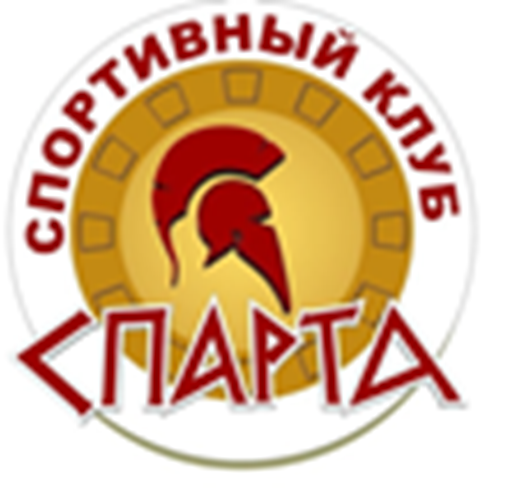 Цель работы:Повышение массовости занятий школьниками физической культурой и спортом.Удовлетворение потребности обучающихся ОУ и их родителей (законных представителей) в более широком спектре предоставляемых им физкультурно- спортивных услуг.Задачи:Реализации образовательных программ образования детей физкультурно-спортивной направленности.Вовлечение	обучающихся	в	систематические	занятия	физической культурой и спортом.Проведение школьных спортивно-массовых мероприятий и соревнований.Комплектование и подготовка команд обучающихся по различным видам спорта, для участия в муниципальных и региональных соревнованиях.Организация различных форм активного спортивно оздоровительного отдыха обучающихся.Пропаганда	здорового	образа	жизни, личностных	и	общественных ценностей физической культуры и спорта.План спортивно-массовых, физкультурно-спортивных и социально- значимых мероприятий на 2022-2023 учебный годОрганизационно - информационная работаОрганизационно - информационная работаОрганизационно - информационная работаОрганизационно - информационная работаОрганизационно - информационная работаОрганизационно - информационная работаОрганизационно - информационная работа№ п/пСодержание работыСрокиОтветственный1Отчет	о		работе	за	прошедший	период, анализ		работы, предварительный	планработы на новый учебный годАвгустПредседатель ШСКПредседатель ШСКПредседатель ШСКПредседатель ШСК2Обсуждение и утверждение плана работына учебный годАвгустУчителя физическойкультурыУчителя физическойкультурыУчителя физическойкультурыУчителя физическойкультуры3Составление графика работы спортивныхсекцийАвгуст	–сентябрьУчителя физическойкультуры Заместитель директора по ВРУчителя физическойкультуры Заместитель директора по ВРУчителя физическойкультуры Заместитель директора по ВРУчителя физическойкультуры Заместитель директора по ВР4Составление	плана		физкультурно- спортивных		и	оздоровительныхмероприятий на учебный годАвгустУчителя физической культурыУчителя физической культурыУчителя физической культурыУчителя физической культуры5Подготовка спортивного зала и площадок для проведения спортивных мероприятий. Подготовка команд участников.Подбор судейских бригад.В течение годаУчителя физической культурыУчителя физической культурыУчителя физической культурыУчителя физической культуры6Оформление стенда, интернет-страницы ШСК на сайте школы:оформление текущей документации (таблицы соревнований, поздравления, объявления);размещение и обновление информации;оформление стенда «Наша гордость»В	течение годаУчителя физической культурыУчителя физической культурыУчителя физической культурыУчителя физической культурыУчебно – воспитательная работаУчебно – воспитательная работаУчебно – воспитательная работаУчебно – воспитательная работаУчебно – воспитательная работаУчебно – воспитательная работаУчебно – воспитательная работа1Участие в общешкольных, классных родительских собраниях, консультации родителей (законных представителей). Привлечение родителей для участия в спортивно-массовых мероприятиях вкачестве участников, судей и группы поддержкиВ течение годаУчителя физической культурыУчителя физической культурыУчителя физической культурыУчителя физической культуры2Организация и проведение спортивно- массовых мероприятий и праздников(согласно плану)В течение годаУчителя физической культурыУчителя физической культурыУчителя физической культурыУчителя физической культурыМетодическая работаМетодическая работаМетодическая работаМетодическая работаМетодическая работаМетодическая работаМетодическая работа1Посещение обучающих семинаровВ	течениегодаУчителя физическойкультурыУчителя физическойкультурыУчителя физическойкультурыУчителя физическойкультуры2Посещение курсов повышенияквалификацииВ	течениегодаУчителя физическойкультурыУчителя физическойкультурыУчителя физическойкультурыУчителя физическойкультуры3Изучение нормативной документации,регламентирующей деятельность ШСК АвгустПредседатель ШСКПредседатель ШСКПредседатель ШСКПредседатель ШСК4Посещение занятий	спортивных секцийВ	течениегодаЗаместитель директора по ВРЗаместитель директора по ВРЗаместитель директора по ВРЗаместитель директора по ВРСпортивно – массовая работаСпортивно – массовая работаСпортивно – массовая работаСпортивно – массовая работаСпортивно – массовая работа1Составление и утверждение планаспортивно-массовых мероприятийАвгустУчителя физическойкультурыУчителя физическойкультурыУчителя физическойкультуры2Составление положений для проведенияспортивно-массовых мероприятийВ	течениегодаУчителя физическойкультурыУчителя физическойкультуры3Организация и проведениевнутришкольных соревнований и                                                                       праздниковВ	течение годаУчителя физической культурыУчителя физической культуры4Обеспечение участия команд ШСК в районных, областныхсоревнованияхВ	течение годаУчителя физической культурыУчителя физической культурыКонтроль и руководствоКонтроль и руководствоКонтроль и руководствоКонтроль и руководствоКонтроль и руководство1Проверка учебно-тренировочных занятий школьных спортивных секций,документацииВ	течение годаЗаместитель директора по ВРЗаместитель директора по ВР2Анализ хода выполнения поставленныхзадач и проведения спортивно-массовых мероприятийВ	конце                  каждойчетвертиПредседатель ШСКПредседатель ШСК3Корректировка работы ШСКМайПредседатель ШСКПредседатель ШСК